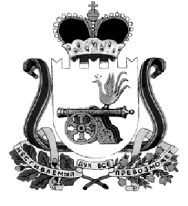 Совет депутатов Кардымовского городского поселения Кардымовского района Смоленской областиР Е Ш И Л:1. Утвердить следующий состав постоянно действующей экспертной комиссии (ЭК) Совета депутатов Кардымовского городского поселения Кардымовского района Смоленской области:- Голубых Анатолий Валентинович – Глава муниципального образования Кардымовского городского поселения Кардымовского района Смоленской области – председатель комиссии.- Дацко Наталия Сергеевна – заместитель главы муниципального образования – член комиссии из числа депутатов.- Малашенкова Ольга Андреевна– ведущий специалист  Совета депутатов – секретарь комиссии.2. Решение Совета депутатов Кардымовского городского поселения Кардымовского района Смоленской области от 20 ноября 2009 года № 18 считать утратившим силу.Глава муниципального образования
Кардымовского городского поселенияКардымовского района Смоленской области                                   А.В. Голубых           СОВЕТ ДЕПУТАТОВ КАРДЫМОВСКОГО ГОРОДСКОГО ПОСЕЛЕНИЯ   КАРДЫМОВСКОГО РАЙОНА СМОЛЕНСКОЙ ОБЛАСТИР Е Ш Е Н И Еот 15.11.2019                                                                                                    № Pe-00008СОВЕТ ДЕПУТАТОВ КАРДЫМОВСКОГО ГОРОДСКОГО ПОСЕЛЕНИЯ   КАРДЫМОВСКОГО РАЙОНА СМОЛЕНСКОЙ ОБЛАСТИР Е Ш Е Н И Еот 15.11.2019                                                                                                    № Pe-00008СОВЕТ ДЕПУТАТОВ КАРДЫМОВСКОГО ГОРОДСКОГО ПОСЕЛЕНИЯ   КАРДЫМОВСКОГО РАЙОНА СМОЛЕНСКОЙ ОБЛАСТИР Е Ш Е Н И Еот 15.11.2019                                                                                                    № Pe-00008